Sample Culture Days Proclamation Wording:

RESOLUTION OF THE PROCLAMATION OF CULTURE DAYS

WHEREAS culture constitutes one of the most important factors of the identity of (Insert name of community or municipality here) and quality of life of its citizens;

WHEREAS culture is integral to the development of individuals and society;

WHEREAS culture is born and grows first within local areas;

WHEREAS (Insert name of community or municipality here) has already shown as part of its cultural policy or by its actions, its willingness to support concrete initiatives that assert its cultural identity and active participation of citizens in cultural life;

WHEREAS, the citizens and the cultural sector of (Insert name of community or municipality here) recognize the importance of holding an annual event, Culture Days, to combine a multitude of cultural events under a broad theme common throughout the province and nation, by promoting greater access to arts, heritage and culture;

WHEREAS, the event is based on a true concern for cultural democratization;

BE IT RESOLVED, therefore, on the recommendation of the council (or board) of (Insert name of community or municipality here):

THAT (Insert name of community or municipality here), proclaims Culture Days on the last Friday of September and the following two days each year in order to demonstrate a tangible commitment (insert community or municipality here) brings to culture.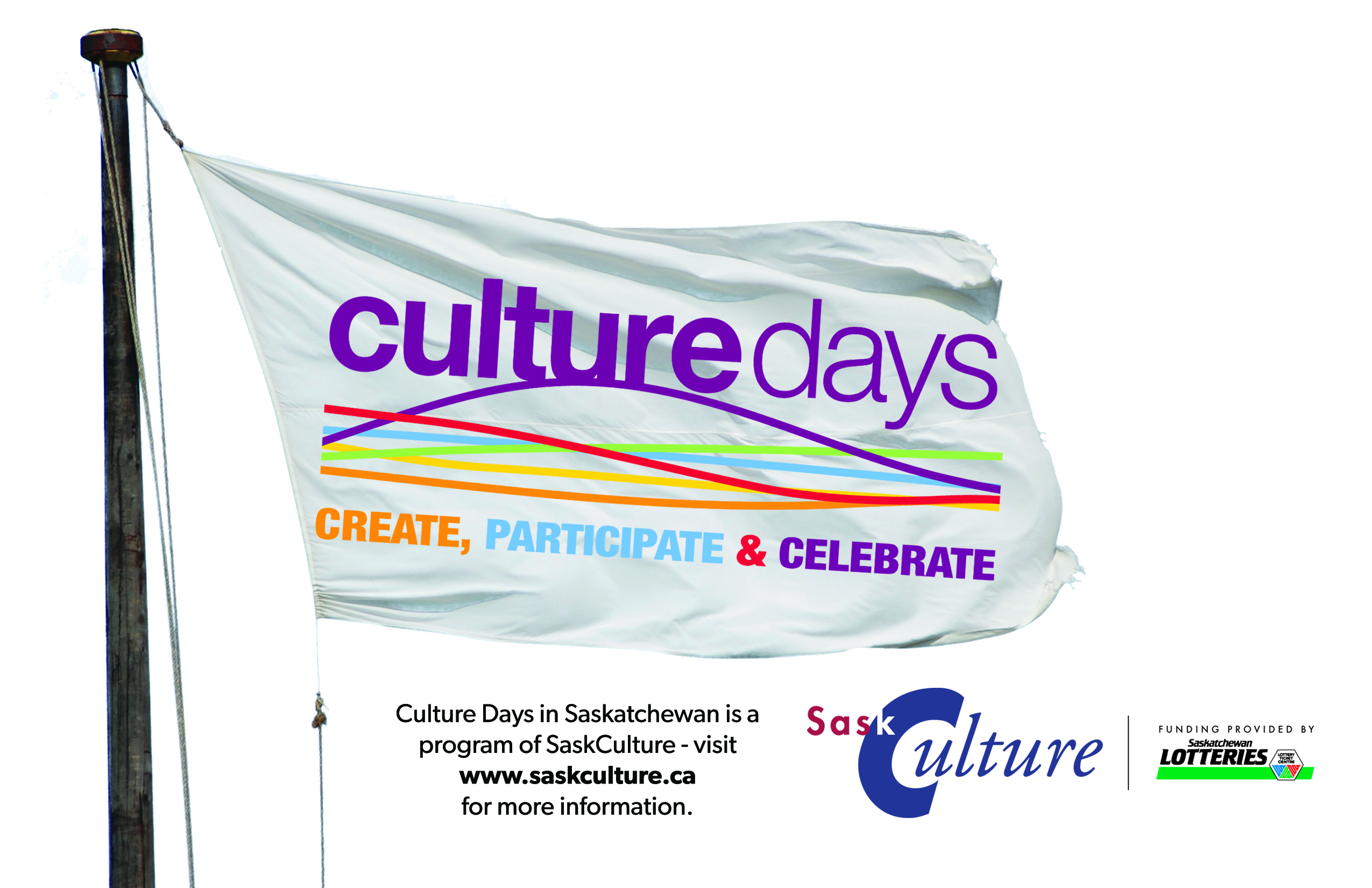 